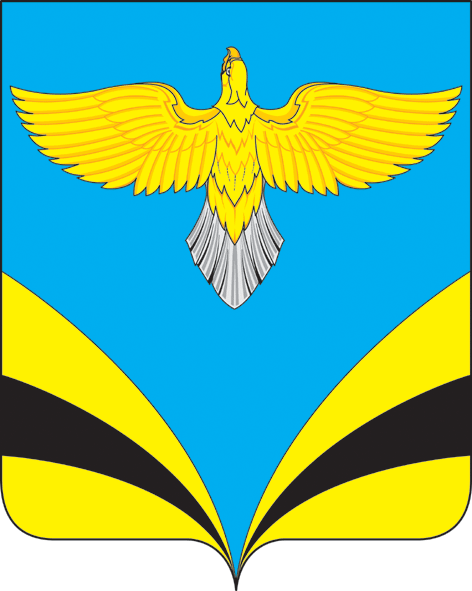            АДМИНИСТРАЦИЯ   сельского поселения Прибоймуниципального района Безенчукский           Самарской области             ПОСТАНОВЛЕНИЕ     от  16  января 2017 года  № 3                    п. Прибой     О создании комиссии по обеспечению безопасности дорожного    движения и  «Утверждении плана целевых мероприятий     по  безопасности дорожного движения на дорогах сельского поселения      Прибой муниципального района Безенчукский на 2017 год».       В целях безопасности дорожного движения на дорогах сельского поселения Прибой муниципального района Безенчукский Самарской области,  в соответствии с Федеральным  законом 131-ФЗ от 06.10.2003 г.  «Об общих принципах организации местного самоуправления в Российской Федерации», Устава сельского поселения Прибой муниципального района Безенчукский Самарской области                                                   ПОСТАНОВЛЯЮ Отменить Постановление №2 от 24.01.2014 г. «Об утверждении плана целевых мероприятий по безопасности дорожного движения на дорогах сельского поселения Прибой муниципального района Безенчукский Самарской области на 2014 год.»  Создать комиссию по обеспечению безопасности дорожного движения на территории сельского  поселения  Прибой  на 2017 г. (приложение № 1).Утвердить план целевых мероприятий  по обеспечению безопасности дорожного движения на дорогах сельского поселения Прибой муниципального района Безенчукский Самарской области на 2017 г. (приложение № 2).Опубликовать настоящее постановление в газете «Вестник сельского поселения Прибой», разместить на официальном сайте администрации сельского поселения Прибой в сети Интернет.Настоящее постановление вступает в силу на следующий день после его официального  опубликования.Контроль за  исполнением настоящего постановления  оставляю за собой. Глава  сельского поселения      Прибой                                                                                     В.В. ПахомовВ.Е. Вельдина 43310Приложение № 1 кПостановлению от 16 января 2017 г. № 3СОСТАВКомиссии по обеспечению безопасности дорожного движения на территории сельского поселения Прибой  на 2017 год1.Пахомов В.В.                 – глава сельского поселения Прибой,                                                Председатель комиссии;2.Каргаев В.И.                   -  депутат Собрания представителей,                                                Заместитель председателя комиссии;Члены комиссии:Куршук А.П.             -  директор ГБУ СОШ п. Прибой                                      (по согласованию);                                                                Вельдина В.Е.         – специалист 1 кат. администрации с.п. Прибой                                        (по согласованию);Митрофанова Т.А.  – делопроизводитель администрации с.п. Прибой                                                           (по согласованию). – секретарь комиссии.                       Приложение № 1 кПостановлению от 16 января 2017 г. № 3